ПРИМЕРНЫЕ ОБРАЗЦЫ ПОСТАНОВЛЕНИЙ И ИНЫХ ДОКУМЕНТОВ, ОФОРМЛЯЕМЫХ В ХОДЕ ОТЧЁТОВ И ВЫБОРОВ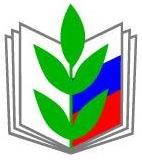 Общероссийский Профсоюз образования_______________________________________________________(наименование первичной организации Профсоюза)ОТЧЕТНО-ВЫБОРНОЕ СОБРАНИЕПОСТАНОВЛЕНИЕ______________________________________________________        ___  _____ 2019 г.                                                                           №__Выборы делегатов на конференциюместной (районной, городской)организации ПрофсоюзаВ соответствии с нормой представительства, установленной  постановлением комитета местной организации Профсоюза от __ _____ 20__ г. №__  отчетно-выборное собрание первичной организации Профсоюза школы №15 ПОСТАНОВЛЯЕТ:1. Избрать делегатами на отчётно-выборную профсоюзную конференцию __________ района:1.1. ___________________________________________________                  (ф.и.о., место работы)Голосовали:      ___ «за»,____ «против», ____«воздержался»1.2. _________________________________________                  (ф. и. о., место работы)Голосовали:      ___ «за»,____ «против», ____«воздержался»Председатель первичной организации Профсоюза                                 __________    АНКЕТАделегата  отчётно-выборной конференции   ___   _______2019 г.                                       Подпись  делегата  __________Профсоюз работников народного образования и наукиРоссийской Федерации_____________________________________________________(наименование первичной организации Профсоюза)ОТЧЕТНО-ВЫБОРНОЕ СОБРАНИЕПОСТАНОВЛЕНИЕ___________________________________________________________        ___ _______ 2019 г.                                                                               №__О делегировании представителя в состав комитета местной организации ПрофсоюзаВ соответствии с квотой для делегирования в состав комитета местной организации Профсоюза, установленной  постановлением комитета организации Профсоюза от ____   _______2019г. №___ отчетно-выборное собрание  первичной организации Профсоюза ПОСТАНОВЛЯЕТ:1. Делегировать в состав комитета _________ местной организации Профсоюза  председателя первичной профсоюзной организации ____________________________.Голосовали:       «за» (__ ), «против» (___), «воздержался»(__)           Председатель первичной             организации Профсоюза         __________  Общероссийский Профсоюз образования_______________________________________________________(наименование первичной организации Профсоюза)ОТЧЕТНО-ВЫБОРНОЕ СОБРАНИЕПОСТАНОВЛЕНИЕ_____________________________________________________________     ___ _____ 2019 г.                                                          №__О выборах председателя первичной организации ПрофсоюзаОтчетно-выборное собрание первичной организации Профсоюза ПОСТАНОВЛЯЕТ:1. Избрать председателем первичной организации Профсоюза  ______________________________________________(ф.и.о., должность)Голосовали: «за» (___),    «против»(____),  «воздержался»(___).Председатель первичной организации Профсоюза                   __________  Общероссийский Профсоюз образования_______________________________________________________(наименование первичной организации Профсоюза)ОТЧЕТНО-ВЫБОРНОЕ СОБРАНИЕПОСТАНОВЛЕНИЕ_____________________________________________________________  ___ ____ 2019 г.                                                                                         №__О выдвижении кандидатуры для избранияна должность Председателя местнойорганизации ПрофсоюзаВ соответствии с Порядком выдвижения кандидатур на должность председателя местной организации Профсоюза, утвержденным  постановлением комитета местной (районной) организации Профсоюза  от __  _______ 20_____ г. №___ отчетно-выборное собрание первичной организации Профсоюза ПОСТАНОВЛЯЕТ:Выдвинуть на должность Председателя местной (районной)  организации Профсоюза   _________________________________________(ф.и.о., дата рождения, место работы, занимаемая должность, образование, выполняемая работа с начала трудовой деятельности,  принадлежность к Профсоюзу) Голосовали: «за» (___),    «против»(____),     «воздержался» (___).Председатель первичной организации Профсоюза                        ___________1.Фамилия, имя, отчество 2.Число, месяц и год рождения 3.Место работы, должность 4.Образование, специальность 5.Стаж работы в системе 6.Участие в работе выборных профсоюзных органов (в настоящее время)7.Наличие  государственных наград, почетных званий, профсоюзных наград (указать какие)8.Избирался ли ранее делегатом профсоюзных съездов, конференций территориальных организаций Профсоюза9.Избирался ли в  органы  местного самоуправления10.Домашний  адрес (указать индекс), домашний телефон, личная электронная почта, факс11.От какой организации Профсоюза избран   делегатом 